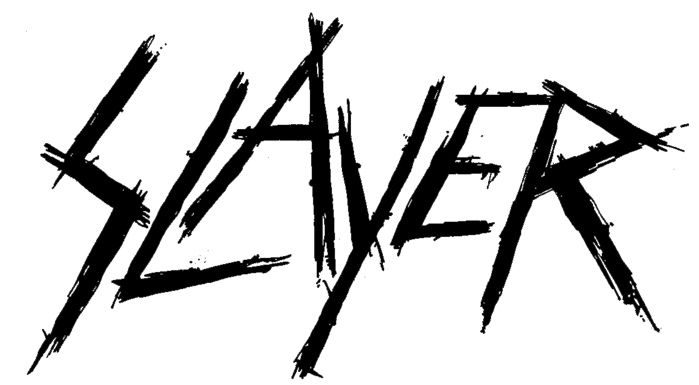 FOR IMMEDIATE RELEASE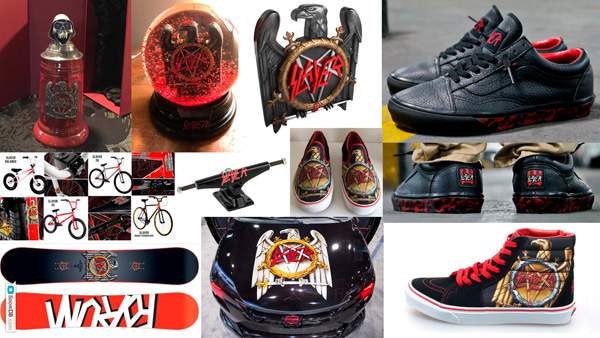 SLAYER RELEASES NEW ”SLAYER LOOKS BACK ON 37 YEARS” INTERVIEW VIDEO, "EPISODE 7, SLAYER SWAG"Leg Five:  North America of Slayer’s Final World Tour Kicks off May 2LOS ANGELES, CA - Thursday, April 4, 2018 — Over Slayer’s career, the band has made available to its fans some pretty cool swag, from an ugly Christmas sweater to BMX's “Cradle to Grave" four-bike collection, a Slayer Snow Globe where blood-red particles fall, a series of Van’s footwear including one with blood-splatters, the Slayer Pinball Rocks app, the Rockhard Limited Edition biker helmet, and the one-of-a-kind vehicle inspired by Slayer and designed by Scion.  In Episode 7, the band members talk about their favorites.  Check it out HERE.On May 2, Slayer will kick off Leg Five: North America for its Final World Tour, to say goodbye and thank the fans for more than three decades of great times.  Lamb of God, Amon Amarth and Cannibal Corpse will support on all of these 16 dates.  Leg Six will see Slayer saying farewell to its fans for the last time across Europe, from early June to early August.  Ticket information for all dates is available at slayer.netDates for Leg Five:  North America, and Leg Six:  Europe, are as follows.MAYLeg Five:  North America(Lamb of God, Amon Amarth and Cannibal Corpse will support on all dates) 2   Ak-Chin Amphitheatre, Phoenix, AZ 3   Isleta Amphitheatre, Albuquerque, NM 5   UTEP/Don Haskins Center, El Paso, TX 7   Bert Ogden Arena, Edinburg, TX 8   The Pavilion at Toyota Music Factory, Dallas, TX10  MidFlorida Credit Union Amphitheatre, Tampa, FL11  Coral Sky Amphitheatre, West Palm Beach, Florida13  Big Sandy Superstore Arena, Huntington, WV14  Merriweather Post Pavilion, Columbia, MD16  Ruoff Home Mortgage Music Center, Noblesville, IN17  Providence Medical Center Amphitheatre, Bonner Springs, KS19  DTE Energy Music Center, Clarkston, MI20  Covelli Centre, Youngstown, OH22  Canadian Tire Centre, Ottawa, ON  CANADA24  BB&T Pavilion, Camden, NJ25  Xfinity Center, Mansfield, MAJUNELeg Six:  Europe 4  Arena Gilwice, Gilwice, Poland 6  Sweden Rock, Solvesborg, Sweden 8  Rock Am Ring, Nurburgring, Germany 9  Rock Im Park, Nurnberg, Germany11  Sports Arena, Budapest, Hungary  (headline date)*13  Leipzig Arena, Leipzig, Germany  (headline date)*14  Nova Rock, Nickelsdorf, Austria16  Download, Donington Park, UK19  Arena, Geneva, Switzerland  (headline date)*21  Graspop Metal Meeting, Dessel, Belgium23  Hellfest, Clisson, France25  Tipsport Arena, Prague, Czechoslovakia  (headline date)*28  Tons of Rock, Oslo, Norway29  Tuska Open Air, Helsinki, FinlandJULY 4   Resurrection Festival, Viviero, Spain  5   VOA Heavy Rock Festival, Lisbon, Portugal 7   Rock The Castle, Verona, Italy10  Metalheadmeeting, Bucharest, Romania  (headline date)**11  Airport Park, Sofia, Bulgaria13  Rockwave Festival, Athens, Greece26  Chaos AB, Edmonton, AB28  Heavy Montreal, Parc Jean-Drapeau, Montreal, QC AUGUST  3  Hanns-Martin-Schleyer-Halle, Stuttgart, Germany  (headline date)** Anthrax supports, Alien Weaponry opens ** Carthagods and Methedras supportNational Media Contact:
Heidi Ellen Robinson-Fitzgerald
herfitz@mac.com * 818-705-1267
Tour Media Contact:
Selena Fragassi
selena@fr-pr.net * (847) 942-3093